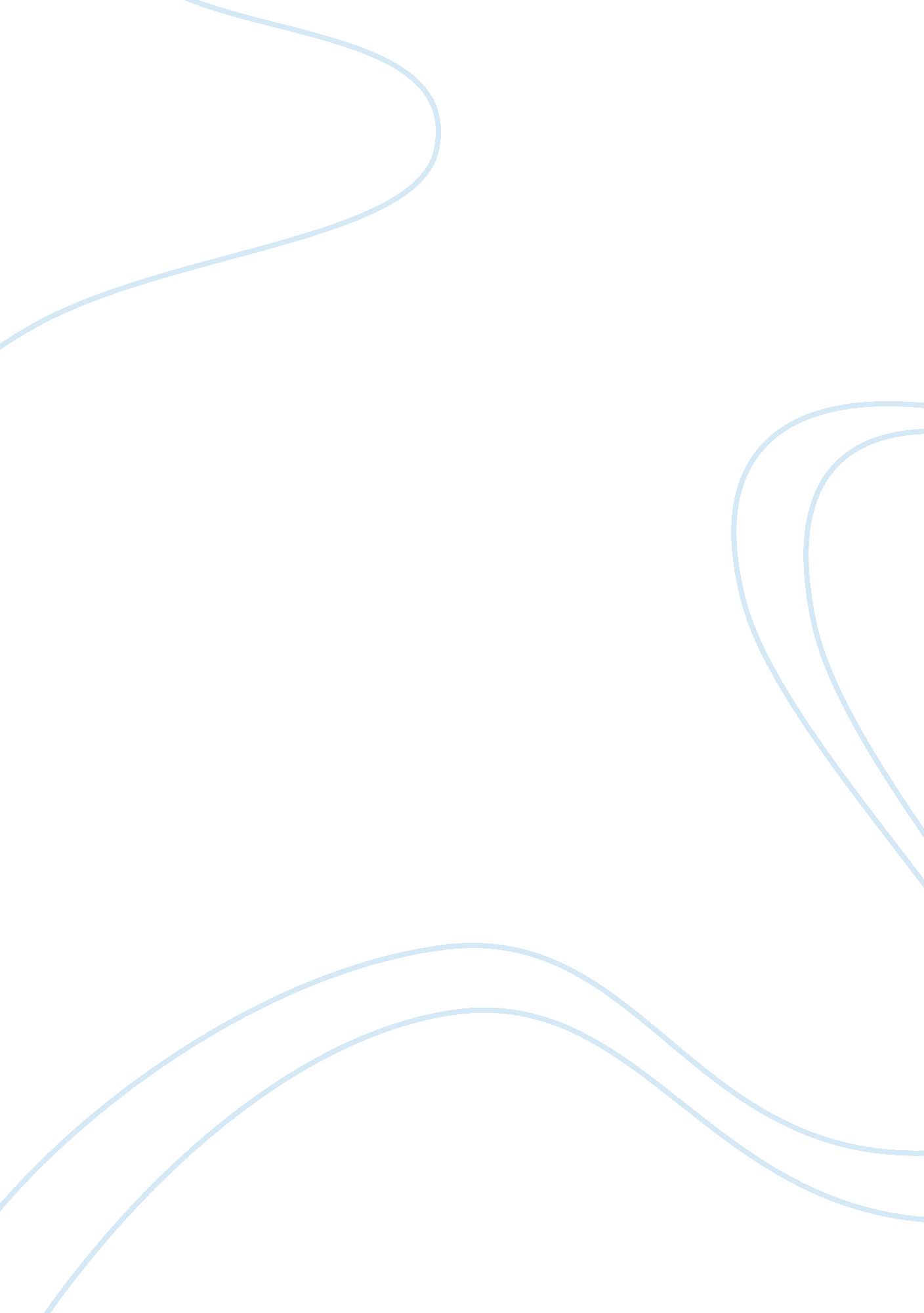 Introduction for the goal telephone. since the yieldArt & Culture, Music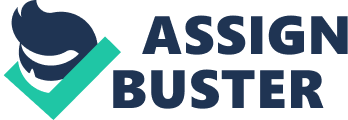 Introduction Utilizing a customary telephone for the vast majority is atypical every day event as is tuning in to your most loved CD containing thecarefully recorded music. It is just a little augmentation to these advances inhaving your voice transmitted in information parcels. The transmission of voicein the telephone organize was done initially utilizing a simple flag howeverthis has been supplanted in a significant part of the world by computerizedsystems. Albeit huge numbers of our telephones are as yet simple, the systemthat conveys that voice has turned out to be advanced. In today’s telephone arranges, the simple voice going intoour simple telephones is digitized as it enters the telephone organize. Thisdigitization procedure, appeared in Figure 1 underneath, records an example ofthe commotion (voltage) of the flag at settled interims of time. These advancedvoice tests go through the system one byte at any given moment. At the goal telephone line, the byte is put into a gadgetthat takes the voltage number and creates that voltage for the goal telephone. Since the yield flag is the same as the information flag, we can comprehendwhat was initially talked. The advancement of that innovation is to takenumbers that speak to the voltage and gathering them together in an informationparcel like the way PCs send and get data to the Internet. Voice over IP is theinnovation of taking units of tested discourse information. Utilizing information parcels to convey voice isn’t simplydone utilizing IP bundles. In spite of the fact that it won’t be talked about, there is additionally voice over Frame Relay (VoFR) and Voice over ATM (VoATM)advances. Huge numbers of the issues VoIP being talked about additionally applyto the next packetized voice advancements. The expanding sight and sound substance in Internet havelessened radically the protests to putting voice on information systems. Essentially, the Internet complaints to putting voice on information systems. Fundamentally, the Internet Telephony is to transmit interactive media data indiscrete bundles like voice or video over Internet or some other IP-based LocalArea Network (LAN) or Wide Area Network (WAN). History of VOIPVoice-over-Internet Protocol has been a subject of intriguenearly since the primary PC arrange. By 1973, voice was being transmitted overthe early Internet. The innovation for transmitting voice discussions over theInternet has been accessible to end-clients since in any event the mid-1980s. In 1996, a psychologist wrapped programming item calledVocalTec Internet Phone (discharge 4) gave VoIP along additional highlights, for example, voice message and guest ID. Be that as it may, it didn’t offer adoor to the PSTN, so it was just conceivable to address other Vocaltec InternetPhone clients. In 1997, Level 3 started improvement of its first softswitch(a term they imagined in 1998); softswitches were intended to supplantcustomary equipment phone switches by filling in as entryways between phonesystems. Related Literature / Review VoIP, or “ Voice over Internet Protocol” alludes tosending voice and fax telephone brings over information systems, especially theInternet. This innovation offers cost investment funds by making moreproficient utilization of the current system. Voice-over-Internet-Protocol (VOIP) is a rising innovationthat permits phone calls or faxes to be transported over an IP informationarrange. The IP system could be•           Aneighborhood in an office•           A wideterritory arranges connecting the locales of a substantial universalassociation•           A corporateintranet•           The web•           Any blendof the aboveThere can be most likely that IP is digging in for the longhaul. The hazardous development of the Internet, making IP the prevailorganizing convention all around, presents a gigantic chance to abstain from independentvoice and information systems and utilize IP innovation for voice activity andadditionally information. As voice and information arrange advancements blend, huge framework cost investment funds can be made as the need to give isolatesystems to voice and information can be disposed of.  Ordinary information movement is conveyed between PC’s, servers, printers, and other arranged gadgets through an organization’s overallTCP/IP organize. Every gadget on the system has an IP address, which isconnected to each parcel for directing. Voice-over-IP bundles are the same. VOIP PSTN         All channels carried over one Internet Dedicated Lines connection   Compression can result in 10kbps (in each Each line is 64kbps (in each direction) direction)       Features such as call waiting, Caller ID and so Features such as call waiting, Caller ID and so on are usually included free with service on are usually available at an extra cost     Upgrades usually requires only bandwidth and Can be upgraded or expanded with new software upgrades equipment and line provisioning     Long distance is often included in regular Long distance is usually per minute or monthly price bundled minute subscription     Lose power, lose phone service without power Hardwired landline phones (those without an backup in place adapter) usually remain active during power   outage     911 emergency calls cannot always be traced When placing a 911 call it can be traced to to a specific geographic location your location      Clients may utilize apparatuses, for example, Symbol’sNetVision telephone to converse with other IP telephones or work area PC-basedtelephones situated at organization locales around the world, gave that avoice-empowered system is introduced at the site. Establishment just includesdoling out an IP deliver to every remote handset. sent in simple arrangement over this system. VOIPgives you a chance to influence toll-to free long separation voice and faxbrings over existing IP information organizes rather than general societyexchanged phone arrange (PSTN). Today business that execute their own VOIParrangement can drastically cut long separation costs between at least twoareas.  Weaknesses of IP telephones: •           Requiresweb access to influence calls outside the Local Area To arrange unless aperfect nearby PBX is accessible to deal with calls to and from outside lines. •           IPPhones and the switches they interface through for the most part rely uponmains power dissimilar to PSTN telephones which are provided with control fromthe phone Exchange. •           IPsystems, especially private web associations are effortlessly congested. Thiscan cause poorer voice quality or the call to be dropped totally.  Favorable circumstances of VOIP •           Mostgreat quality VOIP programming is either modest or free. •           Freeor modest neighborhood/universal call rates contrasted with customary telephonecalls. •           VOIPis incorporated with highlights, for example, talk, whiteboard, sound andvideo-conferencing.  Drawbacks of VOIP •           Qualityof calls crosswise over Internet isn’t guaranteed •           Broadbandproportionate association required for interfacing offsite •           Networkswitches may require substitution •           Poweron Ethernet may should be set up finished the LAN •           Phoneaccessibility is dependent on arrange equipment and power •           SomeVOIP suppliers have expenses •           Emergencycalls 000 don’t issue a beginning VOIP Alternatives •           Calltop designs with Telecommunications supplier •           Virtualfax lines that motivate sent to email •           ISDND channel for EFTPOS •           Advancedtypes of Instant informing •           Usecell phones and lessen arrive lines •          Least cost steering with different bearerprefixes Future ResearchPriceis the key driver of the VoIP market today. End-user features such asmultimedia conferencing, multicast, call centers, IP call waiting, and messageunification are the benefits that will drive the VoIP market well into thefuture. Thegrowing competition between ISPs is causing declining margins. ISPs are seekingvalue-added services to increase revenues per subscriber. Becomingan ITSP is the solution. The demand for convergent networks is evolving into arequirement for new network/telephone orders and upgrades. Conclusion Thecurrent Public Switched Telephone Network is a robust and fairly bulletproofsystem for delivering phone calls. Phones just work, and we’ve all come todepend on that. On the other hand, computers, e-mail and other related devicesare still kind of flaky. Let’s face it — few people really panic when theire-mail goes down for 30 minutes. It’sexpected from time to time. On the other hand, a half hour of no dial tone caneasily send people into a panic. So, what the PSTN may lack in efficiency itmore than makes up for in reliability. But the network that makes up theInternet is far more complex and therefore functions within a far greatermargin of error. What this all adds up to is one of the major flaws in VoIP: reliability. Firstof all, VoIP is dependent on wall power. Your current phone runs on phantompower that is provided over the line from the central office. Even if yourpower goes out, your phone (unless it is a cordless) still works. With VoIP, nopower means no phone. A stable power source must be created for VoIP. Anotherconsideration is that many other systems in your home may be integrated intothe phone line. Digital video recorders, digital subscription TV services andhome security systems, all use a standard phone line to do their thing. Thereis currently no way to integrate these products with VoIP. The related industries are going to have to get together to make this work. 